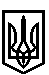 ТРОСТЯНЕЦЬКА СІЛЬСЬКА РАДАСТРИЙСЬКОГО РАЙОНУ ЛЬВІВСЬКОЇ ОБЛАСТІХ сесія VІІІ скликанняР І Ш Е Н Н Я                    2021 року                                с. Тростянець			                      ПРОЄКТПро затвердження проєкту землеустрою щодо відведення земельної ділянки у разі  зміни її цільового призначення з ведення особистого селянського господарства під будівництво і обслуговування житлового будинку,господарських будівель і споруд  Проціву А.І. в с. СтільськоРозглянувши заяву Проціва А.І. про затвердження проекту землеустрою щодо відведення земельної ділянки у разі зміни її цільового призначення з ведення особистого селянського господарства під будівництво і обслуговування житлового будинку, господарських будівель і споруд, яка знаходиться в селі Стільсько, враховуючи висновок постійної комісії сільської ради з питань земельних відносин, будівництва, архітектури, просторового планування, природних ресурсів та екології, відповідно до статей 12, 20, 186  Земельного Кодексу України,  пункту 34 частини першої статті 26 Закону України «Про місцеве самоврядування в Україні»,  сільська радав и р і ш и л а:   1. Затвердити проєкт землеустрою щодо відведення земельної ділянки у разі зміни її цільового призначення з «ведення особистого селянського господарства» під «будівництво та обслуговування житлового будинку, господарських будівель і споруд» площею 0,12 га, що належить Проціву Андрію Ігоровичу в селі Стільсько. Кадастровий номер ділянки 4623087600:01:002:0065.              2. Змінити цільове призначення земельної ділянки, площею 0,12 га в селі Стільсько, яка перебуває у власності  Проціву Андрію Ігоровичу з «ведення особистого селянського господарства» під «будівництво та обслуговування житлового будинку, господарських будівель і споруд». Кадастровий номер ділянки 4623087600:01:002:0065.   3. Контроль за виконанням рішення покласти на постійну комісію сільської ради з питань земельних відносин, будівництва, архітектури, просторового планування, природних ресурсів та екології  (голова комісії І. Соснило).Сільський голова                                                                                          Михайло ЦИХУЛЯК